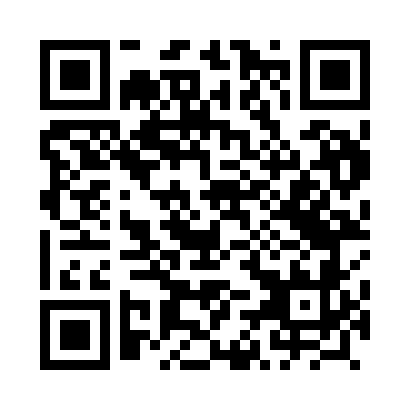 Prayer times for Glinno, PolandMon 1 Apr 2024 - Tue 30 Apr 2024High Latitude Method: Angle Based RulePrayer Calculation Method: Muslim World LeagueAsar Calculation Method: HanafiPrayer times provided by https://www.salahtimes.comDateDayFajrSunriseDhuhrAsrMaghribIsha1Mon4:226:2412:555:217:269:212Tue4:196:2212:545:237:289:233Wed4:166:2012:545:247:309:264Thu4:136:1712:545:257:319:285Fri4:106:1512:545:267:339:316Sat4:076:1312:535:287:359:337Sun4:046:1012:535:297:379:368Mon4:016:0812:535:307:389:389Tue3:576:0612:525:317:409:4010Wed3:546:0312:525:337:429:4311Thu3:516:0112:525:347:449:4612Fri3:485:5912:525:357:459:4813Sat3:455:5712:515:367:479:5114Sun3:415:5412:515:377:499:5415Mon3:385:5212:515:397:519:5616Tue3:355:5012:515:407:529:5917Wed3:315:4812:515:417:5410:0218Thu3:285:4612:505:427:5610:0519Fri3:245:4312:505:437:5810:0720Sat3:215:4112:505:448:0010:1021Sun3:175:3912:505:468:0110:1322Mon3:145:3712:495:478:0310:1623Tue3:105:3512:495:488:0510:1924Wed3:075:3312:495:498:0710:2225Thu3:035:3112:495:508:0810:2526Fri2:595:2812:495:518:1010:2927Sat2:555:2612:495:528:1210:3228Sun2:525:2412:485:538:1310:3529Mon2:485:2212:485:548:1510:3830Tue2:445:2012:485:568:1710:42